The Palmer Academy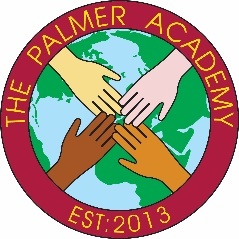 70 Northumberland Avenue, Reading RG2 7PPTel: 0118 9375481www.thepalmeracademy.comEmail: admin@thepalmeracademy.comTwitter: @R2PalmerAcademyHeadteacher: Mr D. PrendergastDeputy Headteacher: Miss L. ThomassenCompany Reg Number: 08643729VAT Reg. No. 200 191625REQUEST FOR ABSENCE FROM LEARNING DURING TERM TIMEPlease read notes below and complete all sections of the formThis form is to be completed and handed to the school office for the attention of Miss Druce (Assistant Headteacher), who has designated authority from Mr Prendergast.  Parents have a legal duty to ensure their child/ren’s regular attendance at school.  The Headteacher, or designate, may authorise leave of absence but will consider the reasons for the request, the effect on the continuity of the child/ren’s learning and overall attendance. Only in exceptional circumstances may the amount of leave exceed in total more than two weeks (10 days) in any year.The application should be made well in advance and parents are strongly advised to discuss their plans with school to apply for leave of absence before they confirm their holiday arrangements.Please be aware that if you take your child out of school for unauthorised or frequent absence during term time, you may be issued with a Fixed Penalty Notice.I request that leave of absence be granted to:From (first day of absence) _______________ to (last day of absence) _______________Reasons why this cannot be taken in school holiday period – please complete this section DeclarationI/we understand that we have a duty to ensure my/our child/ren are in school and that this absence cannot be avoided. I/we understand that high or frequent absence could incur a fixed penalty notice or a referral to an outside agency. For school use only:Are you going abroad?If your child is being taken out of school during term time and details of their destination are not provided, this could be a serious safeguarding issue. When a child is absent or missing from school they could be at risk of harm. The school has a duty to keep all children safe and this includes knowing where they are. If the parent/carer fails to provide the required information, then the school may make a referral to UK or international police or social care as a ‘missing child’.NameClassDate of BirthParent(s)/ Carer(s)SignatureDateDecision: Authorised/ Unauthorised Signed: Role: Date: Copy to:Parent/carerPupil fileArbor updatedDestination country: Reason for travel:Address in destination country:Email address: Contact name/relationship/numbers: 